МУНИЦИПАЛЬНОЕ БЮДЖЕТНОЕ ОБЩЕОБРАЗОВАТЕЛЬНОЕ УЧРЕЖДЕНИЕСРЕДНЯЯ ОБЩЕОБРАЗОВАТЕЛЬНАЯ ШКОЛА С. ТИМИРЯЗЕВОБАШМАКОВСКОГО РАЙОНА  ПЕНЗЕНСКОЙ ОБЛАСТИ (МБОУСОШ С. ТИМИРЯЗЕВО)Пензенская область,  Башмаковский район, с. Тимирязево, улица Первомайская, дом 16,  телефон 5-81-15,e-mail: bash_timiryazevo@edu-penza.ru__________________________________________________________________________________________Приказ	30.08.2021г. 										№ 79 -п	 «О создании бракеражной комиссии»          В целях осуществления контроля за организацией питания детей, качеством доставляемых продуктов питания и соблюдения санитарно-гигиенических требований при приготовления и раздачи пищи в школе   ПРИКАЗЫВАЮ:1.Создать бракеражную комиссию из пяти человек в составе:          председатель комиссии – директор школы Рязанцева Светлана Николаевна,           члены комиссии: Серова Антонина Матвеевна  (по согласованию) -         фельдшер   Тимирязевкой лечебной амбулатории,           председатель профкома школы – Карпова Екатерина Александровна,          представитель педагогического коллектива – Буданова Зинаида Владимировна,          представитель родительской общественности – Ахметова Марина Александровна  2.Срок полномочия бракеражной комиссии – один год, то есть до 1 сентября 2022 года.  3. Деятельность бракеражной комиссии регламентируется Положением о бракеражной комиссии.       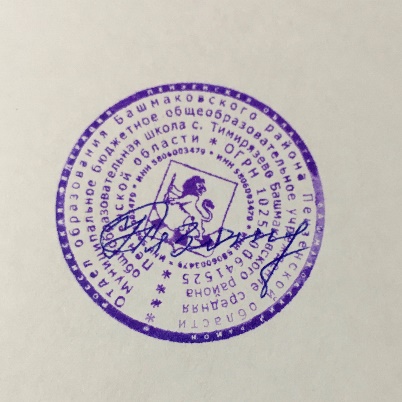 4.Контроль за исполнением данного приказа оставляю за собой.           Директор школы:                        /Рязанцева С.Н./С приказом ознакомлены: ______________ Буданова З.В.«_____»______________2021 г.                                              ______________ Карпова Е.А.    «_____»______________2021 г.